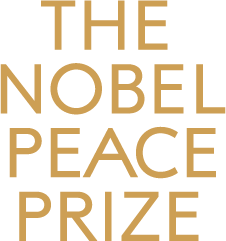 Bestemmelser for tilgang til og bruk av arkivalier vedrørende Nobels FredsprisDen svenske Nobelstiftelsens Grundstadgar §10 angir følgende retningslinjer for tilgang til informasjon og arkivalier som omhandler nominasjoner til nobelprisene og de prisutdelende institusjonenes prisrelaterte arbeid:«Inkommet förslag till prisbelöning samt utredning och utlåtande i fråga om prisutdelning får inte röjas. Har det vid ett beslut om prisutdelning förekommit skiljaktiga meningar, får de inte tagas till protokollet eller annars röjas.Prisutdelare får dock, efter prövning i varje särskilt fall, för läredomshistorisk forskning medge tillgång till material, som legat till grund för prisbedömning och beslut. Sådant medgivande får dock lämnas tidigast 50 år efter ifrågavarande prisbeslut»Det Norske Nobelinstituttet tolker reglementet slik at det etter 50 år kan gis tilgang til relevante arkivalier for forskere, journalister, m.m. som har et «läredomshistorisk» formål med sitt prosjekt. 50-årsregelen tolkes som påbegynnelsen av det 50. kalenderåret etter den aktuelle prisutdelingen, slik at f.eks. arkivalier vedrørende nominasjonene til Nobels Fredspris for 1965 i prinsippet er tilgjengelig fra og med 1. januar 2015. For å sikre en god og etterprøvbar saksbehandling skal søkeren levere en skriftlig søknad på eget skjema. Søkeren må også avgi en erklæring om at hun/han godtar de konfidensialitetsbestemmelsene som gjelder for tilgang til Den Norske Nobelkomites arkiv.  Behold siste side i dette dokumentet som kopi for regler for tilgang til arkivmateriale, og returner de tre første sidene til: Det Norske NobelinstituttHenrik Ibsens gate 510255 OsloEller per e-post til: postmaster@nobel.noUndertegnede søker herved om å få tilgang til relevante dokumenter i Den Norske Nobelkomiteens nominasjonsarkiv. Navn og adresse:	Institusjonstilhørighet:Tittel på forskningsprosjekt:Prosjektets tema og problemstillinger:Formålet med arkivtilgangen:Eventuelle publiseringsplaner for prosjektet:Regler for tilgang til Nominasjonsarkivet til Den Norske NobelkomiteVed å få tilgang til arkivmaterialet godtar jeg følgende betingelser:Jeg aksepterer at jeg ikke har rett til å omtale eller publisere materiale som måtte komme meg i hende gjennom mitt arkivarbeid og som ikke er innbefattet i søknaden om tilgang, eller som bryter med Nobelstiftelsens regel om 50-års klausulering av alt materiale som omhandler nominasjoner og vurdering av kandidater til Nobels fredspris.  Jeg forplikter meg til å kreditere Det Norske Nobelinstitutt når materiale fra Den Norske Nobelkomites arkiver er sitert, referert til eller benyttet på annet vis ved publisering. Trykte referanser skal vise til: Den Norske Nobelkomites arkiver, Det Norske Nobelinstitutt, Oslo. Jeg godtar at kopier, enten som papirkopier, digitalfoto, mikrofilm eller andre teknikker, samt egne håndskrevne eller digitaliserte notater fra Den Norske Nobelkomites arkiver er personlige. Slike kopier er ment å være til eget bruk, og skal ikke mangfoldiggjøres eller distribueres til tredjepart på noe vis eller i noen form uten eksplisitt samtykke fra Det Norske Nobelinstitutt.Jeg lover å overlate en kopi av det ferdige arbeidet som tilgangen til Den Norske Nobelkomites arkiv måtte resultere i til Nobelinstituttets bibliotek.Jeg aksepterer at Nobelinstituttet lagrer denne søknaden i sitt arkiv. SignaturNavn i blokkbokstaverDato:Søkers kopi av søknad om arkivtilgangVed å få til gang til arkivmaterialet godtar jeg følgende betingelser:Jeg aksepterer at jeg ikke har rett til å omtale eller publisere materiale som måtte komme meg i hende gjennom mitt arkivarbeid og som ikke er innbefattet i søknaden om tilgang, eller som bryter med Nobelstiftelsens regel om 50-års klausulering av alt materiale som omhandler nominasjoner og vurdering av kandidater til Nobels fredspris.  Jeg forplikter meg til å kreditere Det Norske Nobelinstitutt når materiale fra Den Norske Nobelkomites arkiver er sitert, referert til eller benyttet på annet vis ved publisering. Trykte referanser skal vise til: Den Norske Nobelkomites arkiver, Det Norske Nobelinstitutt, Oslo. Jeg godtar at kopier, enten som papirkopier, digitalfoto, mikrofilm eller andre teknikker, samt egne håndskrevne eller digitaliserte notater fra Den Norske Nobelkomites arkiver er personlige. Slike kopier er ment å være til eget bruk, og skal ikke mangfoldiggjøres eller distribueres til tredjepart på noe vis aller i noen form uten eksplisitt samtykke fra Det Norske Nobelinstitutt.Jeg lover å overlate en kopi av det ferdige arbeidet som tilgangen til Den Norske Nobelkomites arkiv måtte resultere i til Nobelinstituttets bibliotek.